Animoto Vocab Groups CREATE A MATH VOCABULARY VIDEO!	Unit 7: Working with DataOther ideas:CREATE A MATH VOCABULARY VIDEO!	Unit 7: Working with DataOther Ideas:Steps:Find 5 pictures related to your term and save pictures to the camera roll (you can take pictures too!—no faces!!)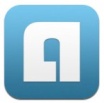 Open the Animoto app Click “Create Video” 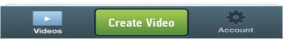 Click “Check out our Tutorial” and swipe through the tutorial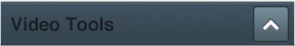 When you start creating a video, use the ^ up arrow key at the bottom to get the tool options 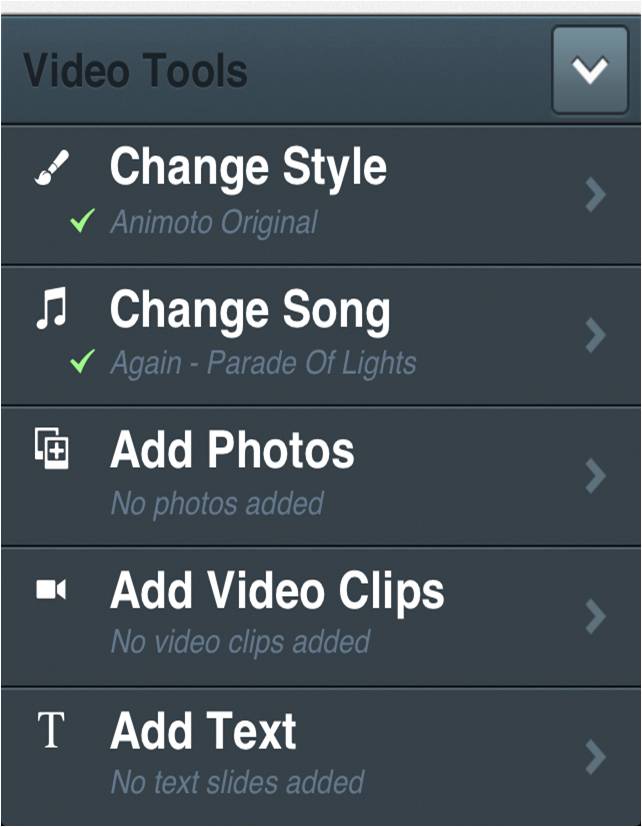 Start by adding Photos and Adding TextArrange pictures and text in an order that will help people understand your term/conceptIF TIME – change the style and/or music to something you think fits the term/conceptWhen finished, click the “Preview” button at the topAdd Title: FIRST names only!Add Description: the math term you were assignedClick “Finish Video” – be patient until the “Producing” notice disappears – when the “Preparing Video – Take a Break” notice comes up you can move on to another assignmentCheck back on Animoto--when the video is finished, click on the share button at the bottom of the screen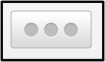 Select “Email” – email the project to your teacher LOG OUT of ANIMOTO – in Animoto - click on the account gear/wheel button at the bottom of the screenSelect LOG OUT – and then confirm that you want to Log Out!Teachers – there have been some troubles logging out of Animoto. If students can’t log out, you can delete the app and we can reload it later; however, it may not be available the next day if someone needs Animoto so please inform us!Steps:Find 5 pictures related to your term and save pictures to the camera roll (you can take pictures too!—no faces!!)Open the Animoto app Click “Create Video” Click “Check out our Tutorial” and swipe through the tutorialWhen you start creating a video, use the ^ up arrow key at the bottom to get the tool options Start by adding Photos and Adding TextArrange pictures and text in an order that will help people understand your term/conceptIF TIME – change the style and/or music to something you think fits the term/conceptWhen finished, click the “Preview” button at the topAdd Title: FIRST names only!Add Description: the math term you were assignedClick “Finish Video” – be patient until the “Producing” notice disappears – when the “Preparing Video – Take a Break” notice comes up you can move on to another assignmentCheck back on Animoto--when the video is finished, click on the share button at the bottom of the screenSelect “Email” – email the project to your teacher LOG OUT of ANIMOTO – in Animoto - click on the account gear/wheel button at the bottom of the screenSelect LOG OUT – and then confirm that you want to Log Out!Teachers – there have been some troubles logging out of Animoto. If students can’t log out, you can delete the app and we can reload it later; however, it may not be available the next day if someone needs Animoto so please inform us!Username/Email AddressPasswordStudent NamesTermTermVocab Term Assigned:First Name(s):Information about term:(4-5 words only!)Information about term:(4-5 words only!)Information about term:(4-5 words only!)Information about term:(4-5 words only!)Picture/Image description:Picture/Image description:Picture/Image description:Picture/Image description:Picture/Image description:Vocab Term Assigned:First Name(s):Information about term:(4-5 words only!)Information about term:(4-5 words only!)Information about term:(4-5 words only!)Information about term:(4-5 words only!)Picture/Image description:Picture/Image description:Picture/Image description:Picture/Image description:Picture/Image description: